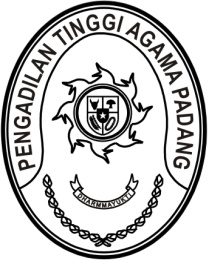 Nomor     	:	W3-A/          /OT.00/10/2022	5 Oktober 2022Lampiran	:	1 (satu) berkasPerihal	:	Pemanggilan Peserta Pelatihan Online Penyelenggaraan		Reformasi Birokrasi Angkatan 1 s.d 5 dari Tempat 		Tugas Tahun 2022Yth.Ketua Pengadilan Agama PadangKetua Pengadilan Agama Muara LabuhKetua Pengadilan Agama Lubuk SikapingKetua Pengadilan Agama Lubuk BasungKetua Pengadilan Agama Pulau PunjungAssalamu’alaikum, Wr. Wb.	Berdasarkan surat Kepala Badan Penelitian dan Pengembangan Pendidikan dan Pelatihan Hukum dan Peradilan Mahkamah Agung RI Nomor 989/Bld/S/9/2022 tanggal 
20 September 2022 perihal sebagaimana tersebut pada pokok surat, dengan ini kami sampaikan bahwa Mahkamah Agung RI akan menyelenggarakan Pelatihan Online Penyelenggaraan Reformasi Birokrasi Angkatan 1 s.d 5 dari Tempat Tugas Tahun 2022 yang antara lain diikuti Aparatur pada unit kerja saudara.	Dengan ini kami minta kepada saudara menugaskan Aparatur pada unit kerja untuk mengikuti pelatihan dimaksud (surat terlampir) dengan memenuhi segala persyaratan dan ketentuan kemudian menyampaikan data pelatihan yang telah diikuti tersebut kepada kami melalui tautan https://s.id/DiklatTahun2022.	Demikian disampaikan, dan terima kasih.WassalamPlt. Ketua,Drs. H. Sulem Ahmad, S.H., M.A.NIP. 195607291986031002Tembusan :Yth. Ketua Pengadilan Tinggi Agama Padang (sebagai laporan)